СОВЕТ  ДЕПУТАТОВ ДОБРИНСКОГО МУНИЦИПАЛЬНОГО РАЙОНАЛипецкой области4-я сессия  V-го созыва РЕШЕНИЕ18.12.2013г.                                 п.Добринка	                                   № 23-рсО результатах публичных слушаний по проектурайонного бюджета на 2014 год и на плановый период2015 и 2016 годовРассмотрев рекомендации публичных слушаний по проекту районного бюджета на 2014 год и на плановый период 2015 и 2016 годов, руководствуясь Положением «О Порядке организации и проведении публичных слушаний на территории Добринского муниципального района», утвержденное решением Добринского районного Совета депутатов от 15.03.2006 года №241-рс, ст.26 Устава Добринского муниципального района, учитывая решение постоянной комиссии по экономике, бюджету,  муниципальной собственности и социальным вопросам, Совет депутатов Добринского муниципального районаРЕШИЛ:1.Принять рекомендации публичных слушаний по проекту районного бюджета на 2014 год и на плановый период 2015 и 2016 годов  (прилагается).2.Настоящее решение направить для опубликования в районную газету «Добринские вести».3.Настоящее решение вступает в силу со дня его принятия.Председатель Совета депутатовДобринского муниципального района                                    В.А.МаксимовПриняты                                                                    решением Совета депутатов                                                                     Добринского муниципального района                                                               18.12.2013г. №23-рсРЕКОМЕНДАЦИИпубличных слушаний по проекту районного бюджетана 2014 год и плановый период 2015 и 2016 годовп. Добринка				                      	      03 декабря 2013 годаВ публичных слушаниях, проводимых по инициативе Совета депутатов Добринского муниципального района, приняли участие депутаты Совета депутатов Добринского муниципального района и Липецкого областного Совета депутатов, глава  Добринского муниципального района, заместители главы администрации муниципального района, руководители структурных подразделений администрации муниципального района, представители предприятий и организаций, общественных  организаций, средств массовой информации, прокурор Добринского района, главы сельских поселений, жители района.Заслушав и обсудив доклад и выступления по проекту районного бюджета на 2014 год и на плановый период 2015 и 2016 годов, участники публичных слушаний отмечают следующее:Объем доходов районного бюджета на 2014 год определен в сумме 536258,8 тыс. рублей.Расходы районного бюджета на 2014 год предлагаются к утверждению в сумме 539471,6 тыс. рублей. Дефицит районного бюджета определен в сумме 3212,8 тыс.рублей.На плановый период проектом районного бюджета предусмотрены в 2015 году доходы в сумме 511536,1 тыс. рублей и расходы в сумме 519036,1 тыс.рублей с дефицитом 7500,0 тыс.рублей, в 2016 году – доходы и расходы в сумме 524850,3 тыс. рублей.При формировании расходов районного бюджета на 2014 год и плановый период 2015 и 2016 годов учтена необходимость реализации приоритетных задач, направленных на:- выплату заработной платы с начислениями учреждениям, финансируемым из районного бюджета работникам образования, культуры, органам местного самоуправления, оплату коммунальных услуг, приобретение продуктов питания, приобретение горюче-смазочных материалов, обслуживание муниципального долга;- финансирование муниципальных программ;- обеспечение сбалансированности местных бюджетов;- оказание поддержки предприятиям и физическим лицам, работающим в сфере малого бизнеса.На финансирование учреждений и мероприятий социальной сферы на 2014 год предусмотрено 442775,9 тыс. рублей или 82,1 % районного бюджета.Объем межбюджетных трансфертов в районном бюджете на 2014 год составит 360787,2 тыс. рублей или 69,9 процентов. Главной задачей публичных слушаний является предварительное обсуждение прогноза социально-экономического развития района на 2014-2016 годы, основных параметров районного бюджета на 2014 год.Рассмотрев параметры проекта районного бюджета на 2014 год и на плановый период 2015-2016 годов, участники публичных слушанийРЕКОМЕНДУЮТ:Совету депутатов Добринского муниципального района:Принять проект решения районного Совета депутатов «О районном бюджете на 2014 год и на плановый период 2015 и 2016 годов».Администрации Добринского муниципального района:Рассмотреть вопросы:- Органам местного самоуправления совместно с налоговой службой, отделами администрации муниципального района – администраторами доходов бюджета продолжить работу по мобилизации доходов в бюджет района:- продолжить работу с убыточными организациями и организациями, предоставляющими нулевые балансы, рассматривая их производственно- хозяйственную деятельность;- по легализации заработной платы: активизировать действия по выявлению задолженности по налогу на доходы физических лиц, принятию в установленном порядке мер к взысканию указанного налога;- усилить разъяснительную работу с населением о необходимости оформления прав собственности на используемые земельные участки и объекты недвижимости;- продолжить работу по проведению межведомственной комиссии по координации деятельности контролирующих органов в вопросах обеспечения доходов бюджета района и внебюджетных фондов, совещаний с налоговыми органами района по мобилизации средств в районный бюджет и выполнение «Плана мероприятий по улучшению администрирования налогов и сокращению недоимки по платежам в бюджет»;- повысить эффективность использования муниципального имущества района, в том числе передаваемого в аренду, в целях обеспечения более полного его использования и увеличения доходов районного бюджета;- оптимизировать расходы местных бюджетов, обеспечить эффективность их планирования;- в целях уменьшения расходов по уплате налога на имущество учреждениям и муниципальным предприятиям провести инвентаризацию имущества с последующим списанием или продажей непригодного или неиспользуемого по полномочиям имущества.Бюджетным учреждениям муниципального районаПровести четкую увязку бюджетных ассигнований 2014 года с выполнением заданий по оказанию муниципальных услуг с целью создания условий для дальнейшего проведения реструктуризации бюджетной сети и перевода муниципальных учреждений в новые организационно- правовые формы: автономные учреждения.Главным распорядителям, распорядителям средств районного
бюджета проводить работу по оптимизации расходов районного бюджета. Установить четкую иерархию в системе расходования средств бюджета района, а следовательно, и четко определить обязанности и права каждого из участников бюджетного процесса.Председательствующийна публичных слушаниях,председатель Совета депутатовДобринского муниципального района			           В.А.Максимов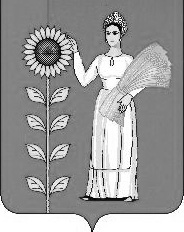 